Приложение №1АНКЕТАдля оценки качества оказания услуг медицинскими организациями в амбулаторных условияхМесяц и год обращения в медицинскую организацию1. Причина, по которой Вы обратились в медицинскую организацию?( ) заболевание( ) травма( ) диспансеризация( ) профосмотр (по направлению работодателя)( ) получение справки (для бассейна, для водительского удостоверения и т.д.)( ) закрытие листа нетрудоспособности2. Ваше обслуживание в медицинской организации( ) за счет ОМС( ) за счет ДМС( ) на платной основе3. Имеете ли Вы установленную группу ограничения трудоспособности?( ) нет(* ) да*3.1. Какую группу ограничения трудоспособности Вы имеете?( ) I группа( ) II группа( ) III группа*3.2. Медицинская организация оборудована для лиц с ограниченными возможностями?( ) да(* ) нет**3.2.1. Пожалуйста, укажите что именно отсутствует.( ) отсутствие специального подъезда и парковки для автотранспорта( ) отсутствие пандусов, поручней( ) отсутствие электрических подъемников( ) отсутствие специальных лифтов( ) отсутствие голосовых сигналов( ) отсутствие информационных бегущих строк, информационных стендов( ) отсутствие информации для слабовидящих людей шрифтом Брайля( ) отсутствие специально оборудованного туалета4. При первом обращении в медицинскую организацию Вы сразу записались на прием к врачу (получили талон с указанием времени приема и ФИО врача)?( ) да( ) нет5. Вы записались на прием к врачу?( ) по телефону( ) с использованием сети Интернет( ) в регистратуре лично( ) лечащим врачом на приеме при посещении6. Срок ожидания приема у врача, к которому Вы записались, с момента записи на прием (устанавливается в соответствии с территориальной программой государственных гарантий бесплатного оказания гражданам медицинской помощи)?( ) 10 дней( ) 9 дней( ) 8 дней( ) 7 дней( ) 6 дней( ) 5 дней( ) меньше 5 дней7. Врач Вас принял во время, установленное по записи( ) да( ) нет8. Вы удовлетворены условиями пребывания в медицинской организации?( ) да(* ) нет*8.1. Что не удовлетворяет?( ) отсутствие свободных мест ожидания( ) состояние гардероба( ) состояние туалета( ) отсутствие питьевой воды( ) санитарные условия9. Перед посещением врача Вы заходили на официальный сайт медицинской организации?( ) нет(* ) да*9.1. Удовлетворены ли Вы качеством и полнотой информации о работе медицинской организации и порядке предоставления медицинских услуг, доступной на официальном сайте медицинской организации?( ) да( ) нет10. При обращении в медицинскую организацию Вы обращались к информации, размещенной в помещениях медицинской организации (стенды, инфоматы и др.)?( ) нет(* ) да*10.1. Удовлетворены ли Вы качеством и полнотой информации о работе медицинской организации и порядке предоставления медицинских услуг, доступной в помещениях медицинской организации?( ) да( ) нет11. Вы знаете своего участкового терапевта (педиатра) (ФИО, график работы, № кабинета и др.)?( ) да( ) нет12. Как часто Вы обращаетесь к участковому терапевту (педиатру)?( ) раз в месяц( ) раз в квартал( ) раз в полугодие( ) раз в год( ) не обращаюсь13. Вы удовлетворены обслуживанием у участкового терапевта (педиатра) (доброжелательность, вежливость)?( ) да ( ) нет14. Удовлетворены ли вы компетентностью участкового врача (педиатра)?( ) да(* ) нет*14.1. Что именно Вас не удовлетворило?( ) Вам не разъяснили информацию о состоянии здоровья( ) Вам не дали рекомендации по диагностике, лечению и реабилитации( ) Вам не дали выписку( ) Вам не выписали рецепт15. Как часто Вы обращаетесь к узким специалистам (лор, хирург, невролог, офтальмолог и др.)?( ) раз в месяц( ) раз в квартал( ) раз в полугодие( ) раз в год( ) не обращаюсь16. Вы удовлетворены обслуживанием у узких специалистов (доброжелательность, вежливость)?( ) да ( ) нет17. Удовлетворены ли вы компетентностью узких специалистов?( ) да(* ) нет*17.1. Что именно Вас не удовлетворило?( ) Вам не разъяснили информацию о состоянии здоровья( ) Вам не дали рекомендации по диагностике, лечению и реабилитации( ) Вам не дали выписку( ) Вам не выписали рецепт18. Срок ожидания диагностического исследования (диагностические инструментальные и лабораторные исследования) с момента получения направления на диагностическое исследование (устанавливается в соответствии с территориальной программой государственных гарантий бесплатного оказания гражданам медицинской помощи)?( ) 10 дней( ) 9 дней( ) 8 дней( ) 7 дней( ) 6 дней( ) 5 дней( ) меньше 5 дней19. Срок ожидания диагностического исследования (компьютерная томография, магнитно-резонансная томография, ангиография) с момента получения направления на диагностическое исследование (устанавливается в соответствии с территориальной программой государственных гарантий бесплатного оказания гражданам медицинской помощи)?( ) 30 дней( ) 29 дней( ) 28 дней( ) 27 дней( ) 15 дней( ) меньше 15 дней20. Вы удовлетворены оказанными услугами в медицинской организации?( ) да( ) нет21. Рекомендовали бы Вы данную медицинскую организацию для получения медицинской помощи?( ) да( ) нет22. Оставляли ли Вы комментарий о качестве обслуживания в медицинской организации и о медицинских работниках этой медицинской организации в социальных сетях?( ) да( ) нет23. Вы благодарили персонал медицинской организации за оказанные Вам медицинские услуги?( ) нет(* ) да*23.1. Кто был инициатором благодарения?( ) я сам(а)( ) персонал медицинской организации*23.2. Форма благодарения:( ) письменная благодарность (в журнале, на сайте)( ) цветы( ) подарки( ) услуги( ) деньгиПриложение №2АНКЕТАдля оценки качества оказания услуг медицинскими организациями в стационарных условияхМесяц и год обращения в медицинскую организацию1. Госпитализация была:( ) плановая( ) экстренная2. Ваше обслуживание в медицинской организации( ) за счет ОМС( ) за счет ДМС( ) на платной основе3. Имеете ли Вы установленную группу ограничения трудоспособности?( ) нет(* ) да*3.1. Какую группу ограничения трудоспособности Вы имеете?( ) I группа( ) II группа( ) III группа*3.2. Медицинская организация оборудована для лиц с ограниченными возможностями?( ) да(* ) нет**3.2.1. Пожалуйста, укажите что именно отсутствует( ) отсутствие специального подъезда и парковки для автотранспорта( ) отсутствие пандусов, поручней( ) отсутствие электрических подъемников( ) отсутствие специальных лифтов( ) отсутствие голосовых сигналов( ) отсутствие информационных бегущих строк, информационных стендов( ) отсутствие информации для слабовидящих людей шрифтом Брайля( ) отсутствие специально оборудованного туалета4. Перед госпитализацией Вы заходили на официальный сайт медицинской организации?( ) нет(* ) да*4.1. Удовлетворены ли Вы качеством и полнотой информации о работе медицинской организации и порядке предоставления медицинских услуг, доступной на официальном сайте медицинской организации?( ) да( ) нет5. При обращении в медицинскую организацию Вы обращались к информации, размещенной в помещениях медицинской организации (стенды, инфоматы и др.)?( ) нет(* ) да*5.1. Удовлетворены ли Вы качеством и полнотой информации о работе медицинской организации и порядке предоставления медицинских услуг, доступной в помещениях медицинской организации?( ) да( ) нет5. Вы записались на прием к врачу?( ) по телефону( ) с использованием сети Интернет( ) в регистратуре лично( ) лечащим врачом на приеме при посещении6. В каком режиме стационара Вы проходили лечение?( ) круглосуточного пребывания( ) дневного стационара7. Вы удовлетворены условиями пребывания в приемном отделении?( ) да(* ) нет*7.1. Что не удовлетворяет?( ) отсутствие свободных мест ожидания( ) состояние гардероба( ) состояние туалета( ) отсутствие питьевой воды( ) санитарные условия8. Сколько времени Вы ожидали в приемном отделении?( ) до 120 мин.( ) до 75 мин.( ) до 60 мин.( ) до 45 мин.( ) до 30 мин.9. Вы удовлетворены отношением персонала во время пребывания в приемном отделении (доброжелательность, вежливость)?( ) да( ) нет10. Вы удовлетворены отношением персонала во время пребывания в отделении (доброжелательность, вежливость)?( ) да( ) нет11. Срок ожидания плановой госпитализации с момента получения направления на плановую госпитализацию (устанавливается в соответствии с территориальной программой государственных гарантий бесплатного оказания гражданам медицинской помощи)?( ) 30 дней( ) 29 дней( ) 28 дней( ) 27 дней( ) 15 дней( ) меньше 15 дней12. Возникала ли у Вас во время пребывания в стационаре необходимость оплачивать назначенные лекарственные средства за свой счет?( ) да( ) нет13. Возникала ли у Вас во время пребывания в стационаре необходимость оплачивать назначенные диагностические исследования за свой счет?( ) нет(* ) да*13.1. Необходимость:( ) для уточнения диагноза( ) с целью сокращения срока лечения( ) приобретение расходных материалов14. Удовлетворены ли Вы компетентностью медицинских работников медицинской организации?( ) да(* ) нет*14.1. Что именно Вас не удовлетворило?( ) Вам не разъяснили информацию о состоянии здоровья( ) Вам не дали рекомендации по диагностике, лечению и реабилитации( ) Вам не дали выписку15. Удовлетворены ли Вы питанием в медицинской организации?( ) да( ) нет16. Удовлетворены ли Вы условиями пребывания в медицинской организации?( ) да(* ) нет*16.1. Что не удовлетворяет?( ) уборка помещений( ) освещение, температурный режим( ) медицинской организации требуется ремонт( ) в медицинской организации старая мебель17. Удовлетворены ли Вы оказанными услугами в медицинской организации?( ) да( ) нет18. Удовлетворены ли Вы действиями персонала медицинской организации по уходу?( ) да( ) нет19. Рекомендовали бы Вы данную медицинскую организацию для получения медицинской помощи?( ) да( ) нет20. Оставляли ли Вы комментарий о качестве обслуживания в медицинской организации и о медицинских работниках этой медицинской организации в социальных сетях?( ) да( ) нет21. Вы благодарили персонал медицинской организации за оказанные Вам медицинские услуги?( ) нет(* ) да*21.1. Кто был инициатором благодарения?( ) я сам (а)( ) персонал медицинской организации*21.2. Форма благодарения:( ) письменная благодарность (в журнале, на сайте)( ) цветы( ) подарки( ) услуги( ) деньгиПриложение 3Баннер «Независимая оценка качества оказания услуг медицинскими организациями», представленный на сайте министерства здравоохранения Российской Федерации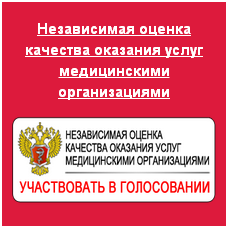 